___________________________Assinatura/ Carimbo (     )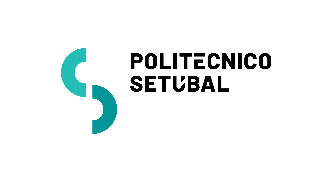 FICHA OFERTA DE ESTÁGIOEstágio de Curso Técnico Superior Profissional (CTeSP)Identificação da OrganizaçãoIdentificação da OrganizaçãoIdentificação da OrganizaçãoIdentificação da OrganizaçãoIdentificação da OrganizaçãoIdentificação da OrganizaçãoNome da Organização:      Nome da Organização:      Nome da Organização:      Nome da Organização:      Nome da Organização:      Nome da Organização:      Morada:      Morada:      Morada:      Morada:      Morada:      Morada:      Código Postal:      -     Código Postal:      -     Código Postal:      -     Localidade:      Localidade:      Localidade:      Telefone Geral:      Telefone Geral:      Telefone Geral:      NIF:      NIF:      NIF:      Portal:      Portal:      Portal:      Portal:      Portal:      Portal:      Identificação da Pessoa a contactar na OrganizaçãoIdentificação da Pessoa a contactar na OrganizaçãoIdentificação da Pessoa a contactar na OrganizaçãoIdentificação da Pessoa a contactar na OrganizaçãoIdentificação da Pessoa a contactar na OrganizaçãoIdentificação da Pessoa a contactar na OrganizaçãoNome da Pessoa a contactar:      Nome da Pessoa a contactar:      Nome da Pessoa a contactar:      Nome da Pessoa a contactar:      Função:      Função:      Email:      Email:      Email:      Email:      Telefone:      Telefone:      Identificação dos estágios pretendidosIdentificação dos estágios pretendidosIdentificação dos estágios pretendidosIdentificação dos estágios pretendidosIdentificação dos estágios pretendidosIdentificação dos estágios pretendidosCurso Técnico Superior Profissional (CTeSP)N.º de EstágiosFunção do EstagiárioFunção do EstagiárioFunção do EstagiárioLocalidade dos EstágiosLocalidade dos Estágios